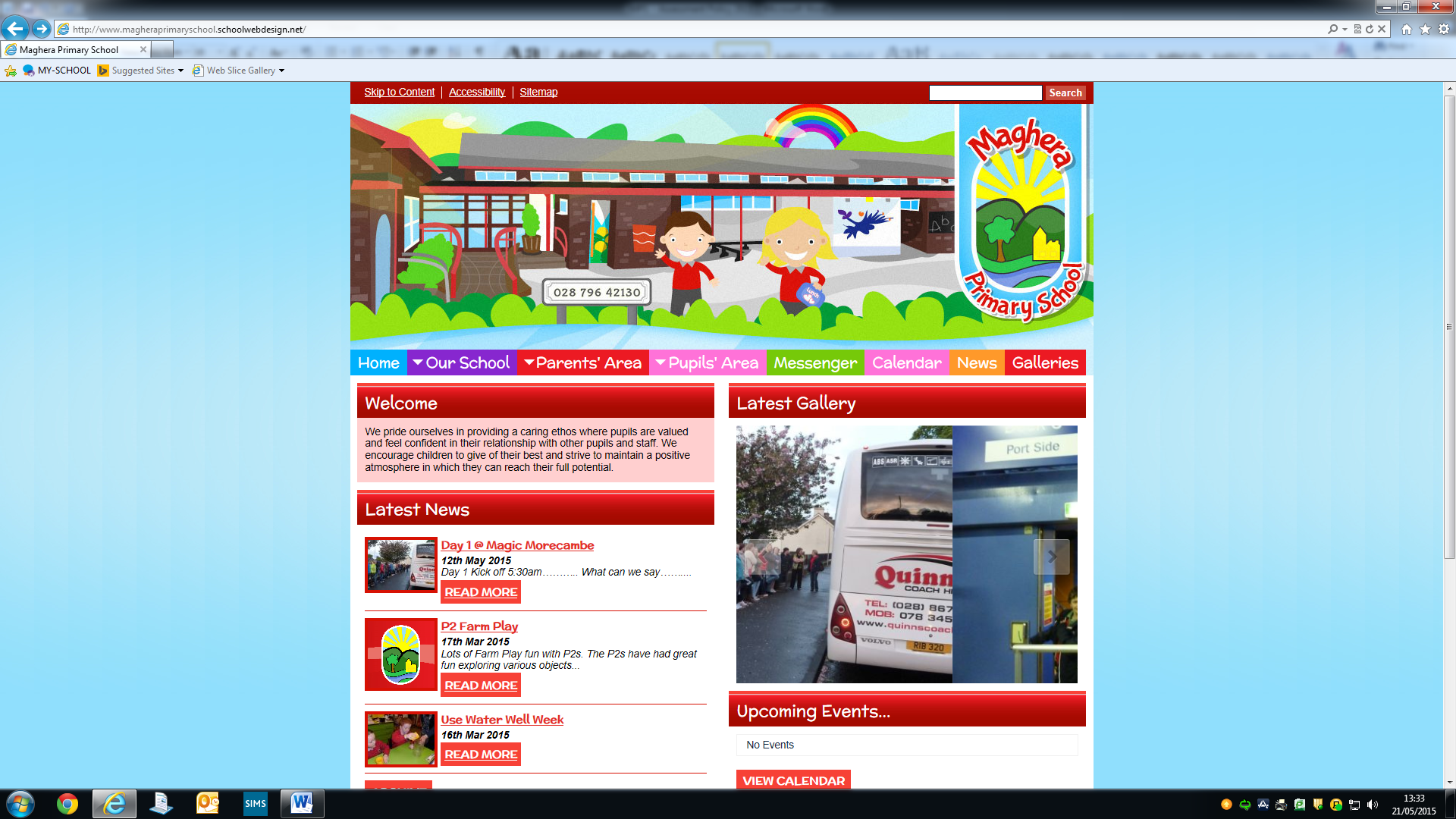 MAGHERA PRIMARY SCHOOL15 Station Road, Maghera, Co Londonderry, BT46 5BSE-mail: info@magheraps.maghera.ni.sch.ukWebsite:www.magheraprimaryschool.comPrincipal: Mrs L Mawhinney			                   Tel: 028 796 42130 									   19th April 2020Dear Parents /Guardians, I hope you are all keeping well and are safe.  I hope that you had a lovely Easter break with your families.   It is hard to believe that we should be returning to the third term of school tomorrow.  It is very sad that in particular Primary 7 children are missing their last term of primary school. Please rest assured that we will celebrate your 7 years at primary school, and we will get you all the hoodies, treats that you would normally have had at a later date. Before Easter, the staff of Maghera Primary School worked extremely hard to prepare Home Learning Packs for every pupil. We hope you have been working hard to complete these tasks. A few pupils have emailed photos of their work to the info@magheraprimaryschool.com account. Due to the huge number of emails coming into this account we have set up two new email accounts for parents to email questions, work or photos of work to:  Foundation Stage /Key Stage 1: (P 1-4 )magheraprimaryks1@gmail.com Key Stage 2: (P 5-7)magheraprimaryks2@gmail.com  If you need to contact your teacher or want to upload photos, please send them to these email accounts and we will try to post photos to the website. We are in the process of setting up a Facebook page to communicate with parents. The link is: fb.me/magheraps (type into browser)Children will be able to access the Home Learning Tab on the school website to gain more resources based on the planning from each class.   I will be adding websites to the “News” section of the website for Home Learning as they become available. Can I remind parents /guardians that we are trying to support your child/children on their educational journey in a brand-new way. We may not get it right straight away. Please give us time and remember that this is new for all of us. We will endeavour to do our best for all of our families. Continue to remember that our children are watching and learning how to respond to uncertainty.I wish you and all your families well at this troubling time.L MawhinneyPrincipal 